Northwest High School AthleticsEmergency Action Plan – Vikings’ Fitness CenterNorthwest School has a written emergency plan that should be followed in the event of a medical emergency. All coaches should be familiar with this document and their role and responsibility in an emergency. Any questions should be directed to the head athletic trainer (or school administrator, in the absence of a licensed athletic trainer).An emergency is the need for Emergency Medical Services (EMS) to give further medical attention and/or transport an athlete to the hospital. It is important in these situations that coordination between the athletic trainer, coaches, administrators and student responders be effective. This guide is intended to delineate roles and outline the protocol to be followed should an emergency occur.Situations when 911 should be called are:- an athlete is not breathing- an athlete has lost consciousness- it is suspected that an athlete may have a neck or back injury- an athlete has an open fracture (bone has punctured through the skin)- severe heat exhaustion or suspected heat stroke- severe bleeding that cannot be stoppedChain of CommandTeam Physician – Dr. Jason Jones, DOCertified Athletic Trainer – Staci Hosley, MS, LAT, ATCSchool Resource OfficerAthletic Director – Jessica PeppardAdministratorHead CoachAssistant CoachSports Medicine Student AssistantOther AthletesThe highest person in the chain of command who is present at a scene will be the designated person in charge, or leader. That person is responsible for deciding whether or not to call 911, instructing others how they may be of help and will be the person who stays with the athlete until EMS arrives.Location of AED’sOutside the gym across from coaches office, next to the 100 hallway.When sports are outside, the athletic trainer will have the AED with them, not in the gym, as stated above.*Coaches should take note of the closest AED to their practice and game locations.IMPORTANT PHONE NUMBERS:EMS: 911 or 9-911 from a school phoneAthletic Trainer: Staci Hosley, MS, LAT, ATC – (567) 868-9015Athletic Director, Jessica Peppard – (931) 472-8043Principal, Dr. Theresa Muckleroy – (931) 648-5675 ext. 2019Main Office: (931) 648-5675School Resource Officer, Deputy Michael Howard – 931-551-0909Northwest High School is located at:800 Lafayette RdClarksville, TN 37042The closest intersection to the school is Lafayette and Cunningham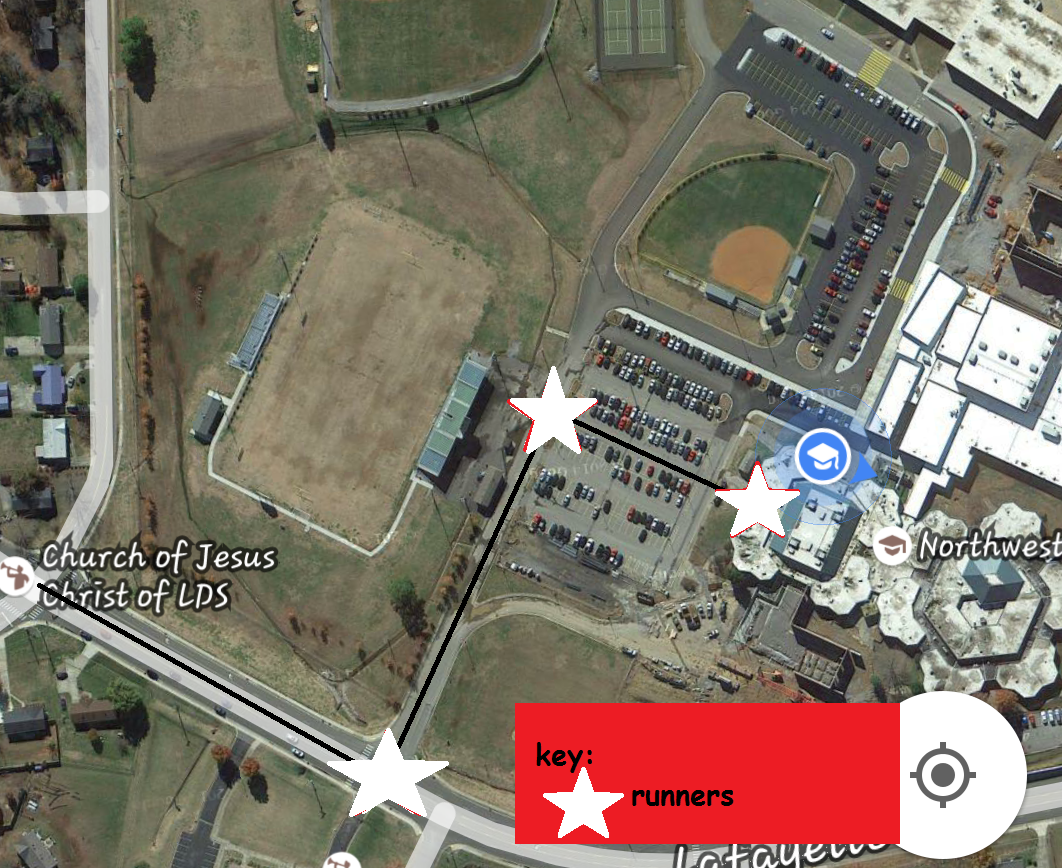 Once it has been decided that EMS should be called, the following protocol should be followed:EMERGENCY ACTION PLAN1. Athletic Trainer and Team Physician (if present) will stay with the athlete to monitor the athlete’s condition and administer necessary first aid. If possible, someone else on the chain of command should also stay and assist. The front office or an administrator should be notified that there is an emergency situation on campus.2. The highest person on the chain of command will make the call to EMS or will designate another person to make the call. (911 from a cell phone or pay phone) EMS should be told what the emergency is, the condition of the athlete and how to get to where the athlete is. Also, tell EMS that someone will meet them at the closest intersection to aid in directing the ambulance. DO NOT HANG UP UNTIL EMS HANGS UP FIRST.3. Phones at Northwest High School are located in the main office, classrooms, coaches offices, and in the athletic training room. All people listed on the chain of command will also have a cell phone on them in the event of an emergency.4. The leader will send runners to all intersections between where the athlete is located: One runner to intersection of Cunningham and Lafayette. A second runner will stand near the large gate to the football field to direct ambulance to the old Ag building and to the next runner in the parking. The third runner will stand outside the garage door of the fitness center to direct EMTs to park infront of the door. The runners should stay in their positions and wave the ambulance through the proper turns to get to the athlete.5. The athletic trainer will designate another person to attempt contact with the athlete’s parents. Emergency contact information can be found on physicals which coaches and should have with them at all times. If a parent is not present, the form should accompany the athlete to the hospital.6. If transport is deemed necessary by EMS, the athlete will be taken to Gateway Medical Center, 651 Dunlop Ln, Clarksville, TN (931) 502-1000, unless the parent requests otherwise.